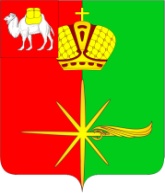  Челябинская область                СОВЕТ ДЕПУТАТОВКАРТАЛИНСКОГО ГОРОДСКОГО ПОСЕЛЕНИЯРЕШЕНИЕ от 18 июня 2020 года № 32 - нОтчет о результатах деятельности главы Карталинского городского поселения и администрации Карталинского городского поселения за 2019 год Заслушав и обсудив отчёт о результатах деятельности главы Карталинского городского поселения и администрации Карталинского городского поселения за 2019 год, руководствуясь пунктом 5.1. статьи 36 Федерального закона от 6 октября 2003 года №131-ФЗ «Об общих принципах организации местного самоуправления в Российской Федерации», Уставом Карталинского городского поселения, Совет депутатов Карталинского городского поселения третьего созыва  РЕШАЕТ:Утвердить отчет о результатах деятельности главы Карталинского городского поселения и администрации Карталинского городского поселения за 2019 год.Главе Карталинского городского поселения опубликовать отчет о результатах его деятельности и деятельности администрации Карталинского городского поселения за 2019 год в средствах массовой информации и разместить на официальном сайте администрации Карталинского городского поселения в сети интернет.Председатель Совета депутатовКарталинского городского поселения                                  Е.В.ПротасоваПриложение к решениюСовета депутатовКарталинского городского поселенияот 18 июня 2020 года № 32-нОТЧЕТГлавы Карталинского городского поселения за 2019 годУважаемые жители Карталинского городского поселения,Уважаемые депутаты, Уважаемые общественники,В соответствии с действующим законодательством и Уставом Карталинского городского поселения Вашему вниманию представляется отчет о работе Главы Карталинского городского поселения и работе администрации городского поселения за 2019 год.В соответствии с Решением Совета депутатов Карталинского городского поселения от 14.12.2017г. № 144 «О передаче полномочий по решению вопросов местного значения Карталинского городского поселения Карталинскому муниципальному району» часть полномочий по решению вопросов местного значения переданы Карталинскому муниципальному району.   Утвержденный объем межбюджетных трансфертов на исполнение полномочий в соответствии с заключенными Соглашениями составил 91704360,0 руб. Средства были направлены на обеспечение деятельности учреждений; на дорожное хозяйство (дорожные фонды); расходы по жилищному-коммунальному хозяйству и благоустройству; образование; расходы в области культуры и кинематографии, в облати социальной политики, а также на мероприятия по физической культуре и спорту, в рамках Соглашений.Исполнение годовых бюджетных назначений по межбюджетным трансфертам составило 86925926,05 руб. или 94,8 %.По получателям межбюджетных трансфертов, предоставленных бюджету района, бюджетные назначения исполнены от 71,8 % до 100 %.Сведения об исполнении бюджетаИсполнение бюджета Карталинского городского поселения за 2019 год характеризуется следующими показателями:по доходам — 101440286,4 руб.,по расходам – 96890324,48 руб.,превышение доходов на расходами (профицит) – 4549961,92 руб.Исполнение доходной части бюджетаДоходы бюджета Карталинского городского поселения за 2019 год исполнены в сумме 101440286,4 руб. или 105,4 % от годовых плановых показателей. Увеличение по сравнению с 2018 годом составило 8,5 %.Исполнение плановых назначений по налоговым и неналоговым              доходам Карталинского городского поселения в 2019 году составило 74893099,2 руб. или 102,8 % к плану года.Доля налоговых и неналоговых доходов в общей сумме доходов        составила 73,8 %.По сравнению с прошлым годом снижение собственных доходов составляет 5,2 %.   Большая часть налоговых и неналоговых доходов бюджета Карталинского городского поселения обеспечена поступлениями таких налогов, как:- налога на доходы физических лиц;- земельного налога;  - акцизов;- налога на имущество физических лиц.  общая доля, которых в объеме налоговых и неналоговых доходов составила 86,1 %.Наибольший удельный вес в общем объеме поступлений налоговых и неналоговых доходов занимает налог на доходы физических лиц, доля которого в общем объеме налоговых и неналоговых доходов составляет 53 %.Поступления по указанному налогу составили  39685437,38 рублей.По сравнению с 2018 годом наблюдается рост 1,4 % за счет роста фонда заработной платы.Сумма поступления акцизов в бюджет Карталинского городского поселения в целом составили 8096505,5 рублейДоля акцизов в налоговых и неналоговых доходах составляет 10,8 %.Поступления по налогам на совокупный доход составили 378179,31 рублей.Доля поступлений налогов на имущество в налоговых и неналоговых доходах составила 22,3 %. Поступление по налогам на имущество в                        бюджет Карталинского городского поселения в 2019 году составило 16672958,69 рублей. По сравнению с 2018 годом поступления снизились на 24,1 %.Снижение произошло в связи с безвозмездной передачей Южно-Уральской дирекцией по тепловодоснабжению земельных участков в собственность Карталинского городского поселения на основании договора дарения (пожертвования) имущества, находящегося в собственности ОАО "РЖД" от 08.10.2018г. № 1. Общая кадастровая стоимость переданных земельных участков, облагаемых земельным налогом, составила 739 827,6 тыс. руб.Удельный вес налогов, сборов и регулярных платежей за пользование природными ресурсами в общем объеме поступлений налоговых и неналоговых доходов составляет 0,2 %. Поступления по данной подгруппе доходов составили 145349,38 рублей или 100,2 % годовых назначений.  По сравнению с 2018 годом поступления увеличились на 7,3 %, за счет увеличения добычи полезных ископаемых.Доля поступлений доходов от использования имущества, находящегося в государственной и муниципальной собственности, в сумме налоговых и неналоговых доходов составила 11,0 %. Поступление этих доходов                  составило 8276098,37 рублей или 102,2 % годовых бюджетных назначений. По сравнению с 2018 годом поступления увеличились на 152,4 %. Увеличение произошло вследствии того, что с ООО Южно-Уральской Тепло-Энергетической Компанией «ТеплоСервис» были заключены договора:- договор аренды земельного участка от 20.12.2018г. б/н на сумму 2247740,0 рублей,- договор аренды муниципального имущества от 15.11.2018г. № 1 на сумму 3174182,0 руб.По подгруппе доходы от оказания платных услуг (работ) и компенсации затрат государства поступления составили 16507,03 рублей. Доходы от продажи материальных и нематериальных активов               составили 1594840,61 рублей. Доля в налоговых и неналоговых доходах составляет 2,1 %.Поступления по штрафам, санкциям, возмещению ущерба                       составили 1041,97 рубля.  Безвозмездные поступления в бюджет Карталинского городского поселения  за  2019 год составили 26547187,2 рублей, или 113,3 % от годовых плановых показателей,  из  них:Дотация бюджетам городских поселений на выравнивание бюджетной обеспеченности — 20799000,0 рублей,Дотация бюджетам городских поселений на поддержку мер по обеспечению сбалансированности бюджетов 2623600,0 рублей,Доходы бюджетов городских поселений от возврата остатков субсидий, субвенций и иных межбюджетных трансфертов, имеющих целевое назначений, прошлых лет из бюджетов муниципальных районов 3124587,2 рублей.Исполнение расходной части бюджетаВ целом расходы местного бюджета Карталинского городского поселения за 2019 год исполнены в сумме 96890324,48 руб. (или 94,8 % к плановым показателям), уменьшение расходов к уровню 2018 года (107960176,12 руб.) составило 10,3 %. Фактическая структура расходов по функциональной классификации местного бюджета Карталинского городского поселения значительных изменений против плановых показателей не претерпела. 2. Исполнение полномочий по имущественной и земельной политике В 2019 году выполнена следующая работа:1) заключено:- 3 договора оперативного управления, - 142 договора аренды земельных участков, - 73 договора купли-продажи земельных участков, - 1 договор хозяйственного ведения,- 19 договоров о передаче земельного участка в постоянное (бессрочное) пользование), -  5 договоров аренды муниципального имущества,- 3 договора приватизации жилых помещений,  2) по 20 земельным участкам установлена категория и вид разрешенного использования,3) подготовлена и выдана 21 Выписка из реестра муниципальной собственности Карталинского городского поселения, 4) подготовлены и выданы 3 Выписки из похозяйственной книги. Всего за 12 месяцев 2019 года в бюджет Карталинского городского поселения поступило: - от использования имущества –  3 339,7 тыс. руб., - доходы от продажи земельных участков – 2 356,3 тыс. руб.,- доходы, получаемые в виде арендой платы за земельные участки  - 3 353,3 тыс. руб. Ведется работа по  взысканию задолженности по договорам аренды имущества и земельных участков. Направлены 3 претензии (аренда муниципального имущества) на сумму 2 308 496 руб. Оплачено 2 308 496 руб. Направлены 55 претензий (аренда земельных участков) на сумму 1 743 516,23 руб. Оплачено 1 573 588,30 руб.В казну Карталинского городского поселения внесены следующие объекты:- контейнерные площадки для ТБО в количестве 14 шт., общей стоимостью 958 286 руб., - блочная котельная для теплоснабжения жилых домов № 10 и № 14 по улице Железнодорожной, общей стоимостью 2 792 467,34 руб.     В 2019 году в рамках муниципального земельного контроля на территории города Карталы проведено 22 проверки  соблюдения земельного законодательства в отношении физических лиц, из них: 7 плановых и 15 внеплановых проверок.  По итогам проверок выявлено 4 нарушения, владельцам земельных участков выданы предписания об устранении выявленных нарушений земельного законодательства РФ.- 4 нарушение ч. 1 ст. 25, ст. 26 Земельного кодекса Российской Федерации, выразившееся в самовольном занятии земельного участка либо использовании земель без оформленных в установленном порядке правоустанавливающих документов на землю. Материалы направлены для рассмотрения в территориальный орган Управления Росреестра по Челябинской области г. Карталы.Выдано 4 предписания для устранения нарушения земельного законодательства.По результатам исполнения предписаний, устранено 2 нарушения земельного законодательства.В соответствии с прогнозным планом приватизации муниципального имущества, утвержденным Решением Совета депутатов Карталинского городского поселения от 19.12.2018 г. № 162, руководствуясь Федеральным законом от 21.12.2001 года № 178-ФЗ «О приватизации государственного и муниципального имущества» проведен аукцион по продаже муниципального имущества, являющегося собственностью Карталинского городского поселения в порядке приватизации, по результатам проведения которого  заключен договор купли-продажи муниципального имущества – пожарное депо, ограждение, площадка, земельный участок, расположенный по адресу: Челябинская область, г. Карталы, пер. Красноармейский, д. 21, стоимостью 440 880 руб. На основании Соглашения об изъятии для муниципальных нужд от 12.07.2019 г. в собственность муниципального образования Карталинское городское поселение поступили следующие объекты недвижимого имущества: - танцплощадка (городской парк), площадью 1067,2 кв.м., стоимостью 502 000 рублей,- земельный участок (городской парк), площадью 3029 кв.м., стоимостью 1 403 000 руб. В рамках муниципальной программы «Реализации полномочий по решению вопросов местного значения Карталинского городского поселения на 2017 -2019 годы», подпрограмма «Другие общегосударственные вопросы»: - поставлены на бесхозяйный учет в органах Росреестра 6 объектов недвижимого имущества (канализационная сеть, расположенная от колодца до нежилого помещения УПФР, по адресу: Челябинская область, г. Карталы, ул. Ленина, 3; Водопровод, расположенный от колодца до нежилого помещения УПФР, по адресу: Челябинская область, г. Карталы, ул. Ленина, 3; Сеть теплоснабжения, расположенная от колодца до нежилого помещения УПФР, по адресу: Челябинская область, г. Карталы, ул. Ленина, 3; Трансформаторная подстанция, находящаяся у жилого дома, расположенного по адресу: Челябинская область, г. Карталы, ул. Ленина, 14Б; Линии электропередач (городской парк)); - произведены работы по образованию земельных участков под размещение контейнерных площадок для установления контейнеров для сбора твердых коммунальных отходов (в количестве 16 шт.);- произведены работы по образованию земельных участков для предоставления многодетным семьям (в количестве 6 шт.). Проведена работа по передаче из Федеральной собственности в собственность Карталинского городского поселения жилого помещения – квартиры, расположенной по адресу: Челябинская область, г. Карталы, пер. Зои Космодемьянской, д. 6 кв. 35. 3.1. Работа на объектах жилищно-коммунального хозяйства г. КарталыВ течение 2019 года выполнялись работы по формовочно-санитарной обрезке деревьев, выполнен ремонт улично-дорожной сети по ул. Славы, выполнен ямочный ремонт, в летний период проводились работы по грейдированию улиц города.Выполнялись работы по проведению противопаводковых мероприятий в осеннее-весенний период.Проводились работы по содержанию общественных территорий, в том числе по содержанию фонтана, парка культуры и отдыха.Выполнены работы по поставке малых архитектурных форм.За период 2019 года Комиссией по благоустройству Карталинского городского поселения Управления строительства, инфраструктуры и ЖКХ Карталинского муниципального района выдано 117 предписаний. Из них:1) юридическим лицам - 66 предписаний, 2) физическим лицам -51 предписание.- очистка от снега, наледи – 29 предписаний; очистка прилегающей, придомовой территории от захламления мусором, отходами, ветками  – 18 предписаний; сухие ветки – 31 предписание; строительный мусор – 8 предписаний; теплотрасса – 6 предписаний; разукомплектованные транспортные средства – 3 предписания; трава – 5 предписаний; колодцы, люки – 8 предписаний; очистка ливневой канализации – 2; высадка зеленых насаждений на территории общего пользования-1, прочие  - 6 предписаний. Исполнено 117 предписаний, на ряд предписаний получены официальные ответы, их исполнение проверялось в ходе рейдов. Проведена актуализация региональной программы капитального ремонта общего имущества многоквартирных домов в Карталинском муниципальном районе. В информационно-аналитическую систему «Барс. Web-мониторинг жилищного фонда» внесена информация по многоквартирному дому по адресу: г. Карталы, ул. Братьев Кашириных, д. 6. Согласно Краткосрочному плану реализации региональной программы капитального ремонта общего имущества в многоквартирных домах Карталинского муниципального района в 2019 году было выполнено работ по капитальному ремонту многоквартирных домов в Карталинском муниципальном районе в 17 многоквартирных домах по следующим адресам:г. Карталы, ул. Ленина, д. 38, ул. Ленина, д.52, ул. Орджоникидзе, д. 11, ул. Орджоникидзе, д. 13, ул. Пушкина, д. 12, ул. Пушкина, д. 13, ул. Пушкина, д. 34, ул. Ленина, д. 19, ул. Ленина, д.27, ул. Ленина, д.33, ул. Ленина, д. 35, ул. Ленина, д.37, ул. Ленина, д. 48, ул. Орджоникидзе, д.8, ул. Орджоникидзе, д.9, ул. Пушкина, д. 36. Из них: на 7 многоквартирных домах перенесен ремонт с 2018 года на 2019 год. В 2019 году проведены 16 видов работ на 5 многоквартирных домах. Проведены обследования мест общего пользования и придомовых территорий, в том числе весенне-осенние осмотры многоквартирных домов Карталинского городского поселения. Выполнялись работы по проведению противопаводковых мероприятий в весенний и осенний периоды. Ведется подготовка к проведению открытого конкурса по отбору управляющей компании для собственников многоквартирных домов, на которых не выбран способ управления.Согласно плану  подготовки объектов ЖКХ, энергетики и социальной сферы Карталинского муниципального района к работе в отопительный период 2019-2020 годов подготовлено 22 котельных, 68 км тепловых сетей, 128,2 км водопроводных сетей, 61,7 км канализационных сетей, 397 жилых домов,  550 трансформаторных подстанций, 1407 км электрических  и 479,5 км газовых сетей.На подготовку к зиме выделены финансовые средства 13 млн. 661,0  тыс. рублей, из них 6 млн. 715,4 тыс. рублей средства местного бюджета и 6 млн. 945,6 тыс. рублей средства предприятий коммунального комплекса. Фактические затраты на подготовку к работе в отопительный период 2019-2020 годов котельных, тепловых, водопроводных сетей и сетей водоотведения составили 21,6 млн. рублей, в том числе 3,0 млн. рублей на формирование аварийного запаса материально-технических ресурсов и 1,6 млн. рублей на приобретение твердого топлива (угля) для котельных образовательных учреждений.За 2019 год в Управление строительства поступило 551 заявок на разработку сметной документации на 468 объектов. Разработана, утверждена и выдана заказчиком сметная  документация на 468 объектов разной направленности.Объекты здравоохранения – 32 заявки;Ремонт детских дошкольных учреждений – 34 заявки;Общеобразовательные учреждения – 15 заявки;Объекты культуры и искусства – 30 заявки;Ремонт нежилых зданий – 57 заявки;Ремонт жилых домов граждан отдельных категорий (ВОВ) – 12 заявки;Ремонт помещений участковых пунктов – 7 заявки;Объекты спорта  и оборудования – 20 заявок;Освещение электроснабжения – 30 заявок;Водоотведение – 19 заявок;Водоснабжения – 37 заявок;Теплосети – 3 заявки;Благоустройство территории с реставрации памятников – 30 заявок;Подготовка к зиме газовых  котельных – 3заявки;Разводящий газопровод – 1заявка;Ограждения  - 4заявки;Устройство контейнерных площадок – 18 заявок;Зимнее содержание дорог – 37 заявок;Свалки – 8 заявок;Летнее содержание дорог – 21 заявок;Содержание зеленой зоны – 7 заявок;Фонтан (содержание) – 3заявки;Дороги, пешеходные переходы – 30 автобусных остановок – 2 заявки;Огнезащита деревянных конструкций – 18;Монтаж автоматической  пожарной сигнализации – 48.Общая стоимость подготовленной документации на 468 объектов в ценах на 2019 года 109677 – 210 смет.3.2. Информация по конкурсным процедурам и контрактам 2019 год.Управление строительства, инфраструктуры и жилищно-коммунального хозяйства Карталинского муниципального района поясняет следующие за период 1-4 квартал 2019 г., было проведено 74 конкурсных процедуры из них:- 29 аукционных конкурсов по программе благоустройство - 9 аукционных конкурсов - дорожное хозяйство - 31 аукционных конкурсов - коммунальное хозяйство - 5 аукционных конкурсов – прочие (зонирование, лесоустройство, описание границ, выполнение работ по подготовке проекта произведения градостроительства. Договора п 29ч. Ест 93 фз (электроэнергия) 10 договоров из них 5 было расторгнуто на 01.07.2019 в связи со сменой гарантирующего поставщика. Оплата подрядчикам производится в срок, по исполнению подрядчиком взятых на себя обязательства все работы выполнены в установленные сроки, кроме 3-х муниципальных контрактов.Ремонт улично - дорожной сети города Карталы ул. Славы, Челябинской области начислена пеня за каждый в сумме 131 650,54 рублей за 41 день просрочки.Благоустройство городского парка культуры и отдыха, в городе Карталы Челябинской области начислена пеня за каждый в сумме 97 910,19 рублей за 38 день просрочки.разработка проектной документации начислена пеня за каждый в сумме 27 969,50 рублей за 130 день просрочки.Общая сумма освоенного бюджета 111 325 280,47 рублей - дорожное хозяйство 48 204 309,49 - коммунальное хозяйство 23 128 841,48 - благоустройство 39 992 129,50 3.3. Информация по жилищным вопросам В 2019 году признаны нуждающимися в улучшении жилищных условий 23 (двадцать три) молодых семьи для участия в подпрограмме «Оказание молодым семьям государственной поддержки для улучшения жилищных условий» муниципальной программы «Обеспечение доступным и комфортным жильем граждан Российской Федерации» в Карталинском муниципальном районе.За 2019 год были приведены документы в соответствии с действующим законодательством. Заключены:- 4 договора социального найма;- 1 дополнительное соглашение.3.4. Отчет о работе отдела архитектуры и градостроительства.	Отделом архитектуры и градостроительства Управление строительства, инфраструктуры и ЖКХ в 2019 году в рамках реализации полномочий по строительной, градостроительной деятельности за 2019 год выдано 120 разрешения на строительство (реконструкцию), из них:- 95 на строительство (реконструкцию) индивидуальных жилых домов;- 0 на строительство линейных объектов;- 1 на реконструкцию производственных объектов;- 4 на строительство объектов сельскохозяйственного назначения;- 12 на строительство общественных объектов;- 3 гаражи;- 1 административные;- 4 реконструкция многоквартирного дома.	Подготовлено 30 градостроительных планов земельных участков.  	Обследовано  и  выдано 3 акта по освидетельствованию выполненных работ по объектам жилищного строительства с привлечением средств материнского капитала.	Подготовлено и выдано 21 постановление администрации  Карталинского муниципального района по уточнению видов использования земельных участков.	Уточнены почтовые адреса 61объектам с внесением их в ФИАС.	Выдано 115 ордеров на производство земляных работ по прокладке инженерных коммуникаций.	Рассмотрено 510 межевых планов земельных участков.Сформировано и утверждено 481схем размещения земельных участков на кадастровом плане территории, из них 89 для объектов жилищного строительства.Введено в эксплуатацию - 89 объекта, из них:  - 52 индивидуальные жилые дома;- 1 линейные объекты;- 1производственные объекты;- 24объекта сельскохозяйственного назначения;- 5 общественные объекты;- 5 гаражи;- 1 административные.Выдано 8 разрешений на установку рекламных конструкций.Проведено 44 публичных слушаний по вопросам градостроительной деятельности.Всего в отдел архитектуры за 2019 год  поступило 853 заявления от граждан и юридических лиц.В целях исполнения мероприятий федеральной целевой программы «Развитие единой государственной системы регистрации прав и кадастрового учета недвижимости» было заключено соглашение с Министерством имущества Челябинской области на софинансирование проведения работ в отношении границ населенных пунктов и границ территориальных зон. Были заключены муниципальные контракты, по итогам  внесены в Единый государственный реестр недвижимости сведения о границах 9 населенных пунктов и 43 территориальных зон.В составе проектов внесения изменений в генеральные планы дополнительно к программным мероприятиям подготовлены описания границ 10- ти населенных пунктов и 210 территориальных зон. Планируемый срок внесения в Единый государственный реестр недвижимости май 2020 года.Регулярно в течение года проводились обследования строящихся объектов на соответствие проектной документации,  требованиям технических регламентов, строительным нормам и правилам, иным нормативно-правовым актам по вопросам организации  и проведению строительных работ.	На основании Градостроительного кодекса РФ разработаны проекты планировки и межевания территории жилого квартала г. Карталы. 	Продолжается работа по созданию ИСОГД (информационная система градостроительной деятельности района). В базе данных имеется графическая информация по 1106 объектам жилого строительства, 565 – объектам нежилого строительства, по отводам земельных участков графическая информация – 1475 участка.	В течение года работники отдела привлекались в качестве специалистов для участия в судебных заседаниях по вопросам индивидуальной жилой застройки, участвовали в работе комиссии по разрешению спорных вопросов между гражданами при застройке земельных участков.	Своевременно предоставлялась ежемесячная, ежеквартальная и годовая отчётность в федеральные органы Госстройнадзора, статистики, областные Министерства и ведомства.Отделом велась работа по организации исполнения мероприятий приоритетного проекта «Городская среда». В 2019г. на территорию Карталинского муниципального района выделены средства в размере 16 919,400 тыс. рублей.Согласно муниципальной программе «Формирование современной городской среды населенных пунктов Карталинского муниципального района на 2018-2024 годы» (далее Программа) на 2019 год выполнены работы по благоустройству общественной территории - «Карталинский городской парк (благоустройство, поэтапное исполнение)».На объект выделено 16 919,40 тыс. руб., из них 16 069,80 тыс. руб. выделено из федерального бюджета, 669,60 тыс. руб. – областной бюджет, 180,00 тыс. руб. – местный бюджет.По итогам торгов заключены 2 муниципальных контракта:- муниципальный контракт № 0169300012319000442_192684от  19.06.2019г. на сумму 15289,0914 тыс.руб. с ООО группа компаний «Абсолютные системы», исполнен, завершен 30.09.2019 г.В рамках контракта выполнены работы по валке деревьев, корчевке пней, корчевке и срезке кустарников и мелколесья; реконструкция тропиночно-дорожной сети, устройство зоны тихого отдыха, в т.ч. установлены скамейки и урны, установлены парковые светильники, на детской площадке установлено резиновое покрытие, качели-гнезда, двойные качели, детский игровой комплекс и карусель для маломобильных, детский игровой комплекс, ограждение, малые архитектурные формы (лазалка-комплекс, лазалка парус, качалки на пружине 2шт, игровой стенд, домик со счетами «викинг») скамейки, урны, на благоустроенной территории парка установлено видеонаблюдение, на центральном входе установлена надпись "Парк культуры и отдыха", произведена высадка лиственниц, пирамидальных тополей и кизильника.- муниципальный контракт № 0169300012319000507_192684 от  27.05.2019г. на сумму 993,00318 тыс. руб. с ООО «Аркс 11» (разработка проекта благоустройства) работы выполнены.Сумма экономии после заключения контрактов составила 637,30542 тыс. руб. На указанную сумму были заключены договора с индивидуальным предпринимателем Ерпаловым В.В. на устройство системы видеонаблюдения центральных улиц г. Карталы по установке системы видеонаблюдения центральных улиц г. Карталы (ул. Ленина, Пушкина, Калмыкова), работы выполнены в полном объёме. Было проложено 3345 м кабеля связи оптического, установлены 3 видеокамеры.4. Культура и спорт.4.1. О выполнении мероприятий подпрограммы «Культура» на территории Карталинского городского поселения за 2019 год.В рамках реализации муниципальной программы «Реализация полномочий по решению вопросов местного значения Карталинского городского поселения на 2017-2020 годы» подпрограммы «Культура» было выделено всего - 24146,90 тыс. руб. в том числе:Перечень мероприятий подпрограммы «Культура»:Культура всего:	-20302,20 тыс. руб.в том числе:-МКУ «Дом культуры «Радуга»	-7406,79 тыс. руб.-МБУ Дом культуры «40 лет Октября»	-10267,77 тыс. руб.-Городская библиотека №2,№3	-2627,64 тыс.руб.Ремонт и укрепление материально-технической базы учреждений культуры всего: -1368,00 тыс. руб.в том числе:1. МКУ «Дом культуры «Радуга» всего: -550,08 тыс. руб. в том числе:-ремонт колонн	в холле	-304,85 тыс.руб.-приобретение одежды для сцены - 132,00 тыс.руб.-приобретение динамика усилителя-113,23 тыс.руб.2. Городская библиотека №2 всего:	-79,99 тыс.руб.в том числе:-ремонт помещений	- 79,99 тыс.руб.3. МБУ Дом культуры «40 лет Октября» всего: - 737,93 тыс. руб. в том числе:-ремонт и устройство металлической кровли из профлиста- 597,94 тыс. руб. -приобретения:ноутбук	-24,99 тыс. руб.вращающая голова	-80,00 тыс. руб.костюмы	-35,00 тыс. руб.Содержание работников:	- 1426,70 тыс. руб.Развитие культуры (мероприятия) всего:- 1050,00 тыс. руб.4.2. О выполнении мероприятий подпрограммы «Массовый спорт» на территории Карталинского городского поселения за 2019 год.В рамках реализации муниципальной программы «Реализация полномочий по решению вопросов местного значения Карталинского городского поселения на 2017-2020 годы» подпрограммы «Массовый спорт» было выделено и израсходовано денежных средств - 1832,60 тыс. руб. в т.ч,:1. Перечень мероприятий подпрограммы «Массовый спорт»:Развитие физической культуры и спорта (спортивные мероприятия)-1500,00 тыс. руб.2) Содержание работников	-332,60 тыс. руб.Спортивно массовая работа и физкультурно-оздоровительная работа Управления по делам культуры и спорта в рамках исполнения полномочий Карталинского городского поселения в 2019 году проводилась согласно календарного плана и сметы расходов на 2019 год, согласованных с главой Карталинского городского поселения.В целях обеспечения условий  для развития на территории Карталинского городского поселения физической культуры, массового спорта, организации и проведения официальных физкультурно-оздоровительных и спортивно-массовых мероприятий разработана подпрограмма «Массовый спорт» к муниципальной программе «Реализация полномочий по решению вопросов местного значения Карталинского городского поселения на 2017-2020 годы». В программе определены следующие целевые индикативы:-Количество участников спортивно-массовых мероприятий: по плану . - 3947 чел, фактический показатель - 3950 чел.-Количество проведенных мероприятий: по плану - 53 мероприятия, по факту проведено 53 мероприятия.Финансирование спортивно-массовых мероприятий составило 1 500,0 тысяч рублей.В ходе выполнения утвержденного плана работ с января по декабрь 2019 года организованно и проведено 53 спортивных мероприятия.В целях привлечения широких слоев населения Карталинского городского поселения к систематическим занятиям физической культуры и спортом в . проведена II Спартакиада Карталинского городского поселения среди производственных коллективов, организаций и учреждений. Был сформирован оргкомитет и издано Распоряжение о подготовке и проведении Спартакиады. 18 команд приняли участие в 8 видах спорта (лыжные гонки, дартс, шашки, шахматы, настольный теннис, легкоатлетический пробег, спортивная семья, стрельба из пневматической винтовки). Количество участников спартакиады составило 185 человек. Согласно Распоряжения администрации Карталинского муниципального района от 11.06.2019 г. № 320-р «О награждении победителей и призёров II спартакиады Карталинского городского поселения среди производственных коллективов, организаций и учреждений», на награждение победителей было выделено 400,0 тыс. рублей. По заявкам учреждений – победителей и призёров, был закуплен спортивный инвентарь, который в дальнейшем будет использован для участия в городских мероприятиях. Проведён анализ проводимых мероприятий, учтены ошибки, недочёты. Издано Распоряжение о проведении III Спартакиады Карталинского городского поселения.Одним из самых значимых спортивных мероприятий года стало проведение Открытого кубка по хоккею с шайбой «Золотая шайба» среди учащихся общеобразовательных учреждений, памяти В.И. Возилова, в котором приняли участие 6 общеобразовательных учреждений. На основании Распоряжения Администрации Карталинского муниципального района № 61-р от 18.02.2019 г. победители и призёры соревнований были награждены хоккейной экипировкой на сумму 300 тыс. рублей.Самым длительным и ярким чемпионатом 2019 года I Чемпионат Женской Карталинской Баскетбольной Лиги. 6 женских команд на протяжении 3 месяцев (с 10 января по 26 апреля 2019 года) оспаривали право зваться чемпионами Карталинского городского поселения. Всего мероприятием охвачено более 100 человек. Также в течение летних месяцев прошли 3 чемпионата по мини-футболу: Южно-Уральская любительская футбольная лига (3 команды, охват 55 человек), Первенство по мини-футболу среди дворовых команд (5 команд, охват 100 человек) и Чемпионат среди мужских команд (4 команды, охват – 50 человек).В рамках исполнения полномочий Карталинского городского поселения были организованы 4 массовых спортивных фестиваля, посвящённых «Дню молодёжи», «Дню физкультурника», «Дню ветеранов боевых действий» и факельная эстафета «Бег мира». Всего в спортивных праздниках приняли участие около 600 человек.Сборные команды г. Карталы  приняли  участие в 10 мероприятиях областного, всероссийского и других уровней. Лебедева Софья заняла 3 место в Первенстве России по легкой атлетике (г. Пенза), Цицылин Иван и Ронжин Степан заняли 2 место в IX Традиционном турнире по спортивной борьбе в дисциплине «греко-римская борьба» среди юношей на призы «Спортивно-патриотического клуба Архангел Михаил» (г. Екатеринбург).В целях эффективного использования бюджетных средств,  проведен аукцион на приобретение наградной продукции (кубки, медали, статуэтки) на 2020 год на сумму 106 815,52 рублей.5. Организация и осуществление мероприятий по работе с детьми и молодежью.В рамках комплексного решение проблем развития молодёжной политики в Карталинском городском поселении, были реализованы следующие мероприятия.Была проведена акция «Чистый город». В рамках акции проводился конкурс, цель которого создание новых стандартов уборки мусора, стандартов поведения жителей района и города по отношению к окружающему пространству. Победителем конкурса стал проект «Капельки радости» МДОУ «ДС№82», сад - победитель получил денежный приз на реализацию проекта в размере 30 000 рублей. Призёрами конкурса стали МДОУ «ДС№7», проект «Царство цветов» детский сад получил денежное награждение в размере 20 000 рублей и МДОУ «ДС№2», проект «Мы за чистый город» детский сад получил денежное награждение в размере 10 000 рублей.В 2019 году проведена акция борьбы со СПИДом «Должен знать!». Целью акции являлось формирование у молодёжи устойчивых установок на неприятие наркотических веществ и профилактики СПИДа. В рамках акции жителям Карталинского муниципального района были розданы информационные памятки, из которых можно было узнать: что такое ВИЧ/СПИД, как передаётся, способы безопасного поведения, а также узнать куда можно обратиться, если уже столкнулся с данной проблемой.В целях организации занятости и трудоустройства детей в летний период были организованы трудовые отряды школьников на межшкольном огороде в с. Анненское, где в течении всего лета обучающие городских школ выращивают картофель, свеклу, морковь.В июле этого года был организован форум молодых семей, который проходил на территории Анненского сельского поселения «Слетская поляна».Участниками форума стали - молодые, инициативные, замечательные семейные пары Карталинского муниципального района, которые поделились секретом своего семейного счастья!Для участия в данном форуме для семей были представлены задания и конкурсы, с которыми они ловко справлялись.Все семьи доказали, что являются очень творческими, креативными и талантливыми! Они честно боролись за победу!По итогам конкурса победителями стали семья Волковых, занявшие I место, семья Исайкиных, занявшие II место и семья Кочиевых, занявшие III место. Также жюри отметили семью Осмининых и семью Гошенко.Все семьи получили грамоты и ценные подарки!На базе МОУ «СОШ№3» прошёл форум «Антинаркотические мероприятия» на форуме была организована работа двух секций:«Узнай правду» - игра-викторина по вопросам рассмотрения разных сторон наркомании;Психологический тренинг «Мой выбор», секция для тех, кто не всегда бывает уверенным в себе, для тех, кто хочет узнать, как правильно поступить в ситуациях трудного выбора.В этом году с апреля месяца по ноябрь волонтёры г. Карталы помогали настраивать тв-приставки для приема цифрового сигнала жителям Карталинского района и г. Карталы. На горячую линию поступило более 70 звонков, из них 62 заявки были отработаны.Самые активные ребята из отряда по итогам 2019 года, были награждены грамотами и памятными подарками.Таким образом, все мероприятия и бюджет, запланированный на 2019 год по программе «Реализация полномочий по решению вопросов местного значения Карталинского городского поселения на 2017 -2020 годы» Подпрограмма «Образование» реализован, индикативные показатели выполнены.6. «Другие вопросы в области социальной политики» муниципальной программы «Реализация полномочий по решению вопросов местного значения Карталинского городского поселения на 2017-2020 годы», утвержденной постановлением администрации Карталинского муниципального района от 25.07.2017 года № 599 в 2019 году были проведены следующие мероприятия:предоставлена субсидия общественной организации (Совет ветеранов) на сумму 60,0 тыс. руб.;предоставлена мера социальной поддержки на проезд в общественном городском транспорте на общую сумму 984,0 тыс. руб. в т.ч.:-по категории малообеспеченные многодетные и малообеспеченные неполные семьи на сумму 974,7 тыс. руб. (выдано 38986 талонов), - по категории пенсионеры по старости на сумму 9,3 тыс. руб. (выдано 520 талонов);оказана адресная социальная помощь 98 малообеспеченным гражданам и гражданам, оказавшимся в трудной жизненной ситуации на сумму 240,0 тыс. руб.На 2020 год в рамках региональной программы «Зелёный город» планируется проведение инвентаризации зеленых насаждений, расположенных на землях общего пользования г. Карталы, в целях получения субсидии для проведения лесовосстановительных работ.7.1. «Национальная безопасность и правоохранительная деятельность». Перечень проведенных мероприятий подпрограммы «Национальная     безопасность и правоохранительная деятельность» в 2019 году.1.Затраты на обеспечение первичных мер противопожарной безопасности поселения и объектов муниципальной собственности составили –  326,629 тыс. руб.:- поставка пожарных гидрантов и их установка – 15,631 тыс. руб.;- оборудование новых пожарных гидрантов – 289,872 тыс. руб.;- ремонт колодцев пожарных гидрантов  – 21,126 тыс. руб.;2.Информационное обеспечение в области пожарной безопасности, противопожарная пропаганда и обучение мерам пожарной безопасности – 12,5 тыс. руб.:- издание и распространение листовок, рекламной продукции на противопожарную тематику  – 12,5 тыс. руб.Итого: 339,129 тыс. руб.7.2. Работа с архивными фондамиВ рамках формирования архивных фондов Карталинского городского поселения в архивный отдел в 2019 году были приняты на постоянное хранение документы за 2013 год:администрации Карталинского городского поселения - 15 ед.хр.Совета депутатов Карталинского городского поселения - 19 ед.хр.Всего: 34 ед.хр.Всего на 01.01.2020 года в архивном отделе находятся на хранении:документы постоянного срока хранения администрации Карталинского городского поселения за 2005-2013 годы-284 ед.хр.документы постоянного срока хранения Совета депутатов Карталинского городского поселения за 2006-2019 годы - 130 ед.хр.Всего: 414 ед.хр.В 2019 году по документам администрации Карталинского городского поселения исполнено 22 запроса.7.3. Создание условий для обеспечения жителей поселения услугами общественного питания, торговли:Потребительский рынок города представлен:1) Предприятиями розничной торговли –   346 единиц (при нормативе минимальной обеспеченности населения объектами торговли 85, фактически обеспеченность – 301 объект);2) Предприятиями общественного питания открытой сети– 26 единиц;3) Предприятиями бытового обслуживания –107  единиц.В целях повышения уровня художественного оформления предприятий торговли, общественного питания, бытового обслуживания, значимости культуры обслуживания населения, развития конкуренции на потребительском рынке проведен конкурс Лучшее оформление предприятий торговли, общественного питания и бытового обслуживания к Новому году»; В целях обсуждения возникающих административных барьеров провели круглый стол с представителями бизнес-сообщества.Осуществление муниципального контроля в сфере торговой деятельности:В связи с тем, что план проверок СМСП на 2019 год не утвержден прокуратурой, соответственно плановые проверки не проводились. Внеплановые проверки тоже не проводились. В целях информирования  СМСП на официальном сайте администрации Карталинского муниципального района создана вкладка «Муниципальный контроль» http://www.kartalyraion.ru/about/info/munitsipalnyy_kontrol/ в разделе муниципальный контроль в сфере торговой деятельности, размещены нормативные акты:1) Постановление администрации Карталинского муниципального района от 28.11.2017 года № 1081 «Об утверждении административного регламента по осуществлению муниципальной функции «Проведение проверок юридических лиц и индивидуальных предпринимателей при осуществлении муниципального контроля в области торговой деятельности»;2) Постановление администрации Карталинского муниципального района от 10.07.2018 г. № 692 «Об утверждении Порядка организации и осуществления муниципального контроля в области торговой деятельности на территории Карталинского муниципального района»3) Перечень правовых актов, содержащих обязательные требования, соблюдение которых оценивается при проведении мероприятий по контролю в сфере торговой деятельности на территории Карталинского городского поселенияОрганизация и проведение специализированных ярмарок:Организовано 8 ярмарок:«Ярмарка «Как на масляной недели»; «Ярмарка Родительскому дню»;«Ярмарка посадочного материала»;«Ярмарка по продаже сельскохозяйственной продукции и продуктов ее переработке»;«Ярмарка – Праздника Весны и Труда и 74-ой годовщины Победы в ВОВ»;«Ярмарка к празднику 1июня «Дню защиты детей»;«Ярмарка ко Дню района»;«Ярмарка к 75-летию города»;«Ярмарка по продаже хвойных деревьев и товаров новогоднего ассортимента»;99 субъектов малого и среднего предпринимательства приняли участие в работе ярмарок.Оказание консультационной помощи потребителям в соответствии с Законом о защите правВ течение года поступило 20 жалоб, дано 20 разъяснений, удовлетворено в досудебном порядке 20 жалоб, в том числе в сфере торговли- 18, ЖКХ – 1, бытовые услуги – 1.На официальном сайте размещена вкладка «Защита прав потребителей» https://www.kartalyraion.ru/city/social/zashchita_prav_potrebiteley/, на которой размещается информация для потребителей и предпринимателей8. Работа проведенная администрацией Карталинского городского поселения. Рассмотрение обращений граждан, юридических лицВ 2019 году в администрацию Карталинского городского поселения  поступило: - 484 обращения от граждан касающиеся вопросов землепользования (аренда, индивидуальное жилищное строительство, личное подсобное хозяйство), часть обращений в рамках переданных полномочий были перенаправлены в Карталинский муниципальный район (коммунально-бытовое обслуживание, благоустройство, жилищные вопросы);- 999 писем поступило от юридических лиц.Администрацией Карталинского городского поселения подготовлено и разработано нормативно-правовых актов за 2019 год:Постановления администрации Карталинского городского поселения-487;Распоряжения администрации Карталинского городского поселения-123. Об участии администрации в судебных процессах.Всего в 2019 году администрация Карталинского городского поселения приняла участие в 85 судебных процессах, в т.ч. в 38 в Арбитражном суде Челябинской области и в Восемнадцатом арбитражном апелляционном суде.Всего предъявлено исполнительных листов по взысканию денежных средств с Администрации Карталинского городского поселения по судебным решениям:- в пользу бывших сотрудников Администрации Карталинского городского поселения в размере 116 635 руб. 95 коп.;- в пользу АО «Газпром газораспределение Челябинск» неосновательное обогащение в размере 112 990 рублей 95 копеек, а также 4 389 рублей расходов по уплате государственной пошлины, всего 117 379 рублей 95 копеек;- в пользу Желудковой Е.В. излишне уплаченной денежной суммы по договору купли - продажи земельного участка в размере 31 434 руб. 67 коп.- судебных расходов на оплату услуг представителя в размере 40 000 рублей по обособленному спору по заявлению конкурсного управляющего Клементьева А.В. к ответчику Администрации Карталинского городского поселения о привлечении к субсидиарной ответственности.БюджетополучательУтверждено на 2019 годИсполнено за 2019 год% исполненияАдминистрация Карталинского муниципального района2 165,52 164,499,9Контр.-счетн. палата Карталинского муниципального района206,5206,5100,0Управление образования КМР350,0350,0100,0Управление по делам культуры и спорта КМР25 979,525 881,999,6Управление по имущественной и земельной политике КМР2 165,31 554,871,8Управление социальной защиты населения КМР Челябинской области1 304,01 304,0100,0Управление строительства, инфраструктуры и ЖКХ Карталинского муниципального района58 591,754 589,293,2Финансовое управление Карталинского муниципального района941,9875,292,9Итого91 704,486 925,994,8